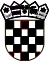 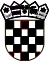 REPUBLIKA HRVATSKABRODSKO-POSAVSKA ŽUPANIJAOŠ“BOGOSLAV ŠULEK“SLAVONSKI BRODKLASA:003-09/19-01/01URBROJ:2178-12-02-19-1Slavonski Brod, 04.lipnja 2019.Predmet: Poziv na sjednicu Vijeća roditeljaPozivate se na sjednicu Vijeća roditelja koja će se održati dana 13.lipnja 2019. (četvrtak) s početkom u 17.30 h u matičnoj školi, Aleja M. Krleže 2;DNEVNI REDUsvajanje zapisnika s prethodne sjedniceDanski odgoj djece- prezentacija, pedagoginja ŠkoleAnaliza uspjeha na kraju školske 2018./2019.godine Različito ( zapisnik s prethodne sjednice možete pogledati na web:http://os-bsulek-sb.skole.hr)                                                                   Predsjednik Vijeća roditelja                                                                   Željko Rosandić